Приложение 3к Порядку осуществления мероприятий контроля соблюдения законодательства в сфере государственной регистрации нормативных правовых актов(пункт 1.9)Пример приказа органа юстиции Донецкой Народной Республики об осуществлении документарной/выездной проверки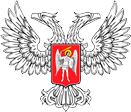 (ОРГАН ЮСТИЦИИ)ДОНЕЦКОЙ НАРОДНОЙ РЕСПУБЛИКИПРИКАЗ_______________ 			Донецк				№ __________Об осуществлении плановой (внеплановой)документарной (выездной) проверки(название органа исполнительной власти, органа местного самоуправления)С целью обеспечения исполнения Закона Донецкой Народной Республики «О нормативных правовых актах», Постановления Совета Министров Донецкой Народной Республики от 12 февраля 2016 г. № 1-15 «Об утверждении Порядка представления нормативных правовых актов на государственную регистрацию и проведения их государственной регистрации», руководствуясь приказом Министерства юстиции Донецкой Народной Республики от 19 апреля 2016 г. № 315 «Об утверждении Порядка осуществления мероприятий контроля соблюдения законодательства в сфере государственной регистрации нормативных правовых актов»,П Р И К А З Ы В А Ю:1. Осуществить плановую (внеплановую) документарную (выездную) проверку соблюдения законодательства в сфере государственной регистрации нормативных правовых актов (название органа исполнительной власти, органа местного самоуправления) с __.__.20__ по __.__.20__ .Установить, что проверка проводится за период с __.__.20__ по __.__.20__.Продолжение Приложения 32. Утвердить состав комиссии, уполномоченной на осуществление плановой (внеплановой) документарной (выездной) проверки.3. Назначить ответственным за осуществление плановой (внеплановой) документарной (выездной) проверки – председателем комиссии (должность, фамилия, инициалы).4. …5. Контроль за исполнением настоящего Приказа возложить на (должность, фамилия, инициалы).должность								инициалы, фамилия